KENDRIYA VIDYALAYA RWF YELAHANKA BANGALORE-64CBSE RESULT 2022-23    CLASS XNO. APPEARED: 126   NO. PASSED: 126   PASS PERCENTAGE:    100    P I: 60.99        TOPPERS:SUBJECT TOPPERS:KENDRIYA VIDYALAYA RWF YELAHANKA BANGALORE-64CBSE RESULT 2022-23   CLASS XIINO. APPEARED: 77     NO. PASSED: 76   PASS PERCENTAGE:    98.7     P I: 62.27TOPPERS:SUBJECT TOPPERS:PositionName of the studentMarks ObtainedMarks in %1S AAYUR GANESH 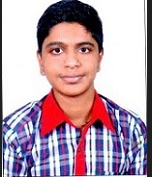 49498.802H SWATHI PADMAL 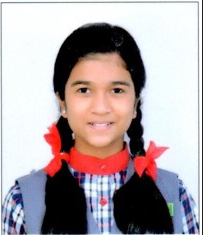 47795.403DRITI HANSIKA M N 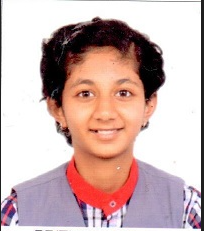 45991.80SubjectMarksName of the studentClass & Sec.ENGLISH LANG & LIT. [184]99S AAYURGANESH X AENGLISH LANG & LIT. [184]99H SWATHI PADMAL X BHINDI COURSE-A [002]95CHANDUSHREE K X BSANSKRIT [122]100S AAYURGANESH X AMATHEMATICS STANDARD [041]99S AAYURGANESH X AMATHEMATICS STANDARD [041]99H SWATHI PADMAL X BMATHEMATICS BASIC [241]75TWESHA MADHAVAN X ASCIENCE [086]99S AAYURGANESH X ASOCIAL SCIENCE [087]98CHANDUSHREE K X BSOCIAL SCIENCE [087]98ANUKRITI JEPH X CSOCIAL SCIENCE [087]98G S SANJANA X CARTIFICIAL INTELLIGENCE [417]100DRITI HANSIKA MN X AARTIFICIAL INTELLIGENCE [417]100GLENORA PREEMAL CRASTA X BARTIFICIAL INTELLIGENCE [417]100MUSKAN KUMARI X BPositionName of the studentMarks ObtainedMarks in %1MEENA D S 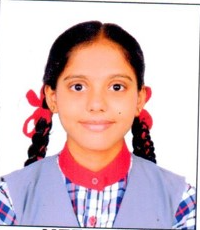 48196.202VISHAL KUMAR GOWDA 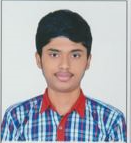 47895.603NEHA BALAMURUGAN 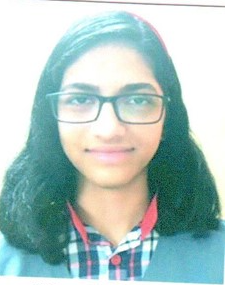 47394.60SubjectMarksName of the studentClass & SecENGLISH CORE [301]99DEVANGANA S XII AENGLISH CORE [301]99SHREYA XII AHINDI CORE [302]87A R MEGHANA XII AMATHEMATICS [041]95MEENA D S XII AMATHEMATICS [041]95NEHA BALAMURUGAN XII AMATHEMATICS [041]95VISHAL KUMAR GOWDA XII BPHYSICS [042]97VISHAL KUMAR GOWDA XII BCHEMISTRY [043]99MEENA D S XII ABIOLOGY [044]95DEVASHISH SHARMA XII ABIOLOGY [044]95E MADHIMALAR XII ABIOLOGY [044]95HARSHAL ANAND XII ABIOLOGY [044]95MEENA D S XII ABIOLOGY [044]95NEHA BALAMURUGAN XII ABIOLOGY [044]95A R MEGHANA XII ACOMPUTR SCIENCE [083]98SIRI D A XII B